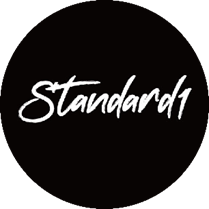 스탠다드원 (Standard1) On September 27 2022, Standard1's new song Valenza Remix was released. Artist/Artista: Standard1Title/Titolo: Valenza RemixGenre/Genere: fusion jazz / R&BNumber tracks/numero canzoni: 61. Valenza Remix (Title)2. Valenza Remix (90 R&B MIX) 3. Valenza (Bass Boosted) 4. Valenza Remix (inst) 5. Valenza Remix (90 R&B MIX) (inst) 6. Valenza (Bass Boosted) (inst)DESCRIPTION/DESCRIZIONE"Jazz is like light, it has a thousand variations" “Il jazz è come la luce, ha mille varianti"                                                           Marco LodolaValenza Remix is a reworked album consisting of a total of 6 tracks, including Remix songs that have given a new sound and feeling to Valenza, a song much loved in Italy. The album also includes a remastered track from the original version and an instrumental track.A fusion R&B jazz album <Valenza Remix> that mixes Jazz and Slow Jam R&B genres and reinterprets them in new way.Marco Lodola's light sculpture “Bianca auto” was chosen as the artistic cover following the inspiration and feeling of the Valenza Remix song: light, future, youth, fusion and harmony.Among the founders and major exponents of the New Futurism Movement, Marco Lodola is one of the most famous and influential contemporary Italian artists. Valenza remix è un album rielaborato composto da un totale di 6 tracce, tra cui brani Remix che hanno conferito un nuovo sound e sentimento a questa canzone, molto amata in Italia. L’album comprende anche una traccia rimasterizzata della versione originale e una strumentale. <Valenza Remix> unisce generi musicali diversi come il Jazz e Slow Jam R&B e li reinterpreta in modo nuovo.La scultura luminosa di Marco Lodola “Bianca auto” è stata scelta come copertina artistica di questo album seguendo l'ispirazione e le sensazioni suscitate dalla canzone Valenza Remix: luce, futuro, giovinezza, unità e armonia.Tra i fondatori e maggiori esponenti del Movimento del Nuovo Futurismo, Marco Lodola è uno degli artisti contemporanei italiani più celebri ed influenti.ALBUM CREDIT/CREDITIExecutive Produced by 스탠다드원 (Standard1) @graystudioProducer 스탠다드원 (Standard1)Composed by 스탠다드원 (Standard1)Lyrics by 스탠다드원 (Standard1)Arranged by JudaviAlbum Cover light sculpture ‘Bianca auto’ by Marco Lodola @lodolamArt Director: Marco Lodola, Daniela AstolfiSpecial Thanks to Marco Lodola, Daniela Astolfi, Donatella Astolfi, Team Standard1About Standard1Standard1 is a Korean singer who proposes a new contemporary jazz style that is based on the union of different musical tipology such as R&B Jazz, Fusion Jazz, Hip Hop Jazz, although it interprets them all: Swing, bossa nova, Latin jazz, pop jazz, fusion jazz, jazz standards, romantic jazz. Standard1 is  also a band where the members work in sessions. More information about Standard1: https://linktr.ee/standard1jazzStandard1 ProjectStandard1 is also a team formed by Jake Woo and Daniela Astolfi. They want to establish a cultural bridge between Korea and Italy through culture, art, music, design and fashion. Their purpose is to promote closeness and connections between these two countries very far away from each other but very close.Informazioni su Standard1Standard1 è un cantante coreano che propone un nuovo stile jazz contemporaneo che si basa sull'unione di diversi generi musicali come R&B Jazz, Fusion Jazz, Hip Hop Jazz, anche se li interpreta tutti: Swing, Bossa nova, Latin jazz, pop jazz, fusion jazz, standard jazz, jazz romantico. Standard1 si esibisce anche come band dove i membri lavorano in forma di sessioni.Informazioni su Standard1: https://linktr.ee/standard1jazzProgetto Standard1Standard1 è anche un team formato da Jake Woo e Daniela Astolfi che ha l’obiettivo di stabilire un ponte culturale tra la Corea e l’Italia attraverso la cultura, l’arte, la musica, il design e la moda. Il loro obiettivo è quello di promuovere la vicinanza e i legami tra questi due paesi territorialmente distanti ma molto simili.Contatto stampa/Press contact: Daniela Astolfistandard1jazz@gmail.com  @standard1_official_fanpage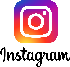 